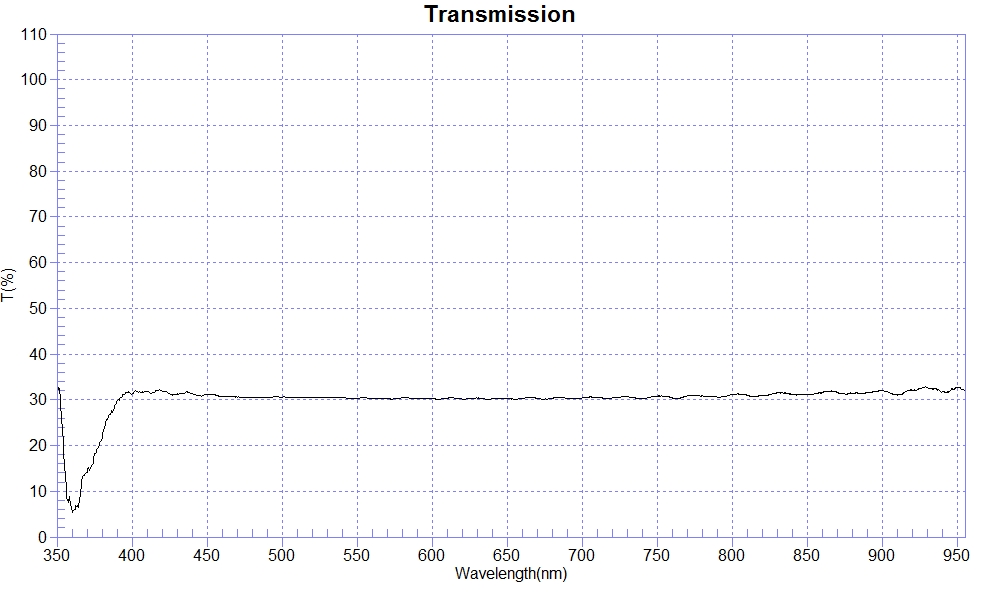 PRINT DATE :2023-02-23 上午 11:41:47OPERATOR :PMMASAMPLE : #210712-1 CR T30RANGE :400nm ～ 800nmMAX :32.16 , 418.4nm    MIN :30.12 , 603.8nm    AVERAGE :30.58nmT(%)nmT(%)nmT(%)40031.2351030.4962030.1841031.9152030.5663030.3942031.9353030.5664030.2043031.1854030.4565030.2244031.3755030.2966030.2745031.0856030.2467030.3146030.7857030.3168030.3547030.6158030.4369030.3348030.4059030.2170030.4149030.6060030.2750030.5961030.34